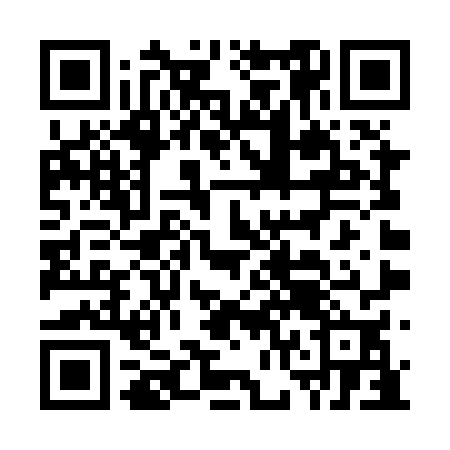 Ramadan times for Grande Greve, Nova Scotia, CanadaMon 11 Mar 2024 - Wed 10 Apr 2024High Latitude Method: Angle Based RulePrayer Calculation Method: Islamic Society of North AmericaAsar Calculation Method: HanafiPrayer times provided by https://www.salahtimes.comDateDayFajrSuhurSunriseDhuhrAsrIftarMaghribIsha11Mon6:016:017:231:135:157:057:058:2612Tue5:595:597:211:135:167:067:068:2713Wed5:575:577:191:135:177:077:078:2914Thu5:555:557:171:125:187:097:098:3015Fri5:535:537:151:125:197:107:108:3216Sat5:515:517:131:125:207:117:118:3317Sun5:495:497:111:125:227:137:138:3518Mon5:475:477:091:115:237:147:148:3619Tue5:455:457:071:115:247:157:158:3720Wed5:435:437:051:115:257:177:178:3921Thu5:415:417:041:105:267:187:188:4022Fri5:395:397:021:105:277:197:198:4223Sat5:375:377:001:105:287:217:218:4324Sun5:355:356:581:095:297:227:228:4525Mon5:335:336:561:095:307:237:238:4626Tue5:315:316:541:095:317:247:248:4827Wed5:295:296:521:095:327:267:268:4928Thu5:275:276:501:085:337:277:278:5129Fri5:255:256:481:085:337:287:288:5230Sat5:235:236:461:085:347:307:308:5431Sun5:205:206:441:075:357:317:318:551Mon5:185:186:431:075:367:327:328:572Tue5:165:166:411:075:377:347:348:583Wed5:145:146:391:065:387:357:359:004Thu5:125:126:371:065:397:367:369:015Fri5:105:106:351:065:407:387:389:036Sat5:085:086:331:065:417:397:399:057Sun5:055:056:311:055:427:407:409:068Mon5:035:036:291:055:437:417:419:089Tue5:015:016:281:055:437:437:439:0910Wed4:594:596:261:055:447:447:449:11